Ανακοίνωση Δημόσιας Υποστήριξης Διδακτορικής ΔιατριβήςΤην Παρασκευή 24 Μαΐου 2024 και ώρα 12.00 μ.μ. μέσω της πλατφόρμας TEAMS θα πραγματοποιηθεί η δημόσια υποστήριξη και τελική κρίση της διδακτορικής διατριβής της υποψήφιας:κ. Ζωής Παυλοπούλου με θέμα:Γλωσσικές αναπαραστάσεις του παιδιού και της παιδικότητας σε επιλεγμένα ποιητικά κείμενα του Οδυσσέα Ελύτηπαρουσία των μελών της επταμελούς Εξεταστικής Επιτροπής, η οποία αποτελείται από τους κ.κ.: -Νικολέττα Τσιτσανούδη – Μαλλίδη, Καθηγήτρια Παιδαγωγικού Τμήματος Νηπιαγωγών Πανεπιστημίου Ιωαννίνων (Επιβλέπουσα Καθηγήτρια),-Πηνελόπη Καμπάκη – Βουγιουκλή, Ομότιμη Καθηγήτρια Δημοκρίτειου Πανεπιστημίου Θράκης (Μέλος Τριμελούς Συμβουλευτικής Επιτροπής),-Αθανάσιος Μιχάλης, Αναπληρωτής Καθηγητής Παιδαγωγικού Τμήματος Δευτεροβάθμιας Εκπαίδευσης Εθνικού και Καποδιστριακού Πανεπιστημίου Αθηνών  (Μέλος Τριμελούς Συμβουλευτικής Επιτροπής),-Ευγενία Μαγουλά, Καθηγήτρια Παιδαγωγικού Τμήματος Δημοτικής Εκπαίδευσης Εθνικού και Καποδιστριακού Πανεπιστημίου Αθηνών (Μέλος Επταμελούς Εξεταστικής Επιτροπής),-Γεωργία Κατσούδα, ερευνήτρια Α’ Βαθμίδας Ακαδημίας Αθηνών (Μέλος Επταμελούς Εξεταστικής Επιτροπής),-Πανταζής Μάντζιος, Επίκουρος Καθηγητής Παιδαγωγικού Τμήματος Νηπιαγωγών   Πανεπιστημίου Ιωαννίνων (Μέλος Επταμελούς Εξεταστικής Επιτροπής),-Μαρίνα Τζακώστα, Καθηγήτρια Παιδαγωγικού Τμήματος Προσχολικής Εκπαίδευσης Πανεπιστημίου Κρήτης (Μέλος Επταμελούς Εξεταστικής Επιτροπής).Αναγνωριστικό σύσκεψης: 366 952 918 665Κωδικός πρόσβασης: ewVmBaΗ επιβλέπουσα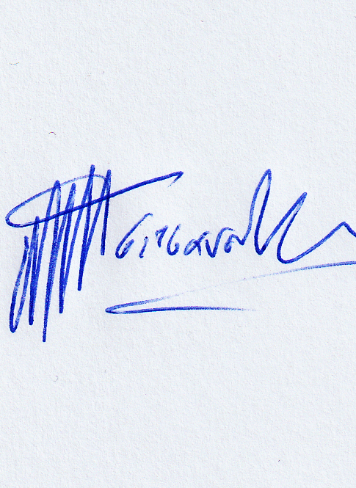 Νικολέττα ΤσιτσανούδηΚαθηγήτρια Π.Τ.Ν. Πανεπιστημίου Ιωαννίνων 